CSÖKMŐ NAGYKözség ÖnkormányzatA Székhely: 4145 Csökmő, Kossuth u. 109. Tel.:54/443,-601;Fax: 54/515-002E-mail: csokmopm@t-online.hu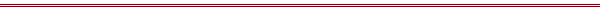 Csökmő Nagyközség Önkormányzata Polgármestere109/2020. (XII.14.) határozata2021. évi belső ellenőrzési terv elfogadásárólCsökmő Nagyközség Önkormányzata Képviselő-testülete – figyelemmel Magyarország helyi önkormányzatairól szóló 2011. évi CLXXXIX. törvény 119. § (5) bekezdésére, valamint a költségvetési szervek belső kontrollrendszeréről és belső ellenőrzéséről szóló 370/2011. (XII.31.) Korm. rendelet 29. § (1); 32. § (4) bekezdésére – a Csökmő Nagyközség Önkormányzata 2021. évi belső ellenőrzési tervét a határozat melléklete szerinti tartalommal jóváhagyja. Határidő: 2020. december 31.Felelős: Fülöpné dr. Kerti Judit jegyző                 Melléklet a 109/2020. (XII.14.) sz. határozathoz:2021. évre javasolt belső ellenőrzési terv:A 2020. évi ÁFA bevallások ellenőrzéseAz ellenőrzés tárgya: A Csökmő Nagyközség Önkormányzata ÁFA nyilvántartásainak, bevallásainak ellenőrzése Az ellenőrzésnek a célja: annak megállapítása, hogy az az ÁFA bevallások és a hozzá kapcsolódó nyilvántartások szabályosak-e, megfelelnek-e a jogszabályi előírásoknakCsökmő, 2020. december 14.Nagy Tiborpolgármester